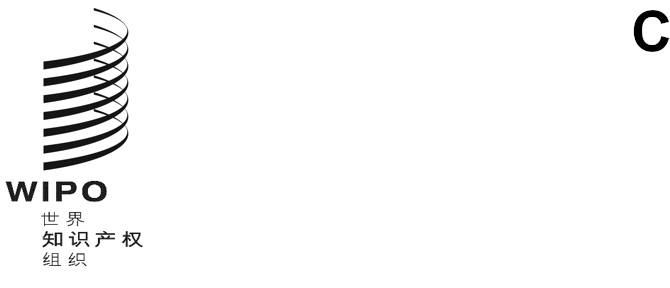 sccr/43/2原文：英文日期：2022年1月13日版权及相关权常设委员会第四十三届会议
2023年3月13日至17日，日内瓦认可非政府组织与会秘书处编拟.	本文件附件中载有非政府组织根据版权及相关权常设委员会（SCCR）的《议事规则》（见文件SCCR/1/2第10段），请求获得SCCR会议观察员地位的信息。.	请SCCR批准本文件附件中所提及的非政府组织列席本委员会的会议。[后接附件]请求作为观察员列席版权及相关权常设委员会（SCCR）会议的非政府组织表演者权利集体管理协会理事会（SCAPR）SCAPR是一个非营利性的国际组织，成立于1986年，代表表演者的集体管理组织（CMO）。截至目前，SCAPR拥有来自40多个国家的56个会员，集体代表100万名表演者。2020年，SCAPR会员收取了7.8亿欧元，并能够向表演者分配6.6亿欧元。由于有其会员之间签订的所有代理协议（750份），通过这些协议向外国表演者支付了超过1.6亿欧元。作为全球表演者集体管理组织的联合会，SCAPR的使命是在表演者权利的集体管理方面保持全球领先地位，利用其作为伞式组织的作用，促进表演者集体管理组织之间的有效合作，并支持、促进和维护一个公平、高效、准确、透明和不断改进的全球跨境表演者使用费收取和分配系统。通过这些工作，SCAPR帮助提高全球创造力和文化多样性，确保所有表演者都能从对其表演的利用中获益。详细联系方式：常务理事：Remy DesrosiersSCAPRAvenue de Cortenbergh 116 1000 Brussels Belgium（比利时）电话：+32 732 59 84电子邮件：secretariat@scapr.org网站：www.scapr.org[后接附件二]维基媒体基金会该基金会是一个非营利组织，致力于鼓励可自由访问的多语言内容增长、开发和传播，并免费向公众提供这些内容。该组织营运着一些全球最大规模的协同编辑参考信息项目，包括维基百科。基金会与分会网络合作，为支持和发展协同策划的百科全书式内容和其他服务于这一使命的努力提供基本的基础设施和组织框架。详细联系方式：Amalia Toledo拉丁美洲和加勒比地区首席公共事务专家Wikimedia Foundation, Inc.1 Montgomery StreetSuite 1600San Francisco, California 94104USA（美国）电话：+1-415-839-6885电子邮件：globaladvocacy@wikimedia.org网站：https://wikimediafoundation.org[后接附件三]以便以谢艺术协会以便以谢艺术协会是一家依据喀麦隆法律注册的协会。它对喀麦隆的现场表演做法提出了“不同的”愿景。以便以谢艺术协会的专业领域是现场表演部门、文化工程以及娱乐业的专业和行业培训。它搜索有关该部门的信息并向艺术家、活动家和文化媒体以及政治家传达。详细联系方式：Robert Ngoun，主席B. P 30211 (Biyem Assi)YaoundéCameroon（喀麦隆）电话：+237 694498406/+33760672197电子邮件：info@ebenesart.com网站：www.ebenesart.com[后接附件四]国际奥林匹克委员会（国际奥委会）国际奥委会是一个非营利性的国际非政府组织，它无限期存在，采用协会形式并具有法人地位，得到瑞士联邦委员会的承认。国际奥委会的目标是履行《奥林匹克宪章》指派给它的使命、作用和责任，管理和领导奥林匹克运动，在全世界弘扬奥林匹克精神。详细联系方式：Carlos Castro知识产权主管Maison Olympique1007 LausanneSwitzerland（瑞士）电话：+41(0)21 621 6111电子邮件：legal@olympic.org、carlos.castro@olympic.org网站：www.olympics.org[后接附件五]巴西作曲者联盟（UBC）巴西作曲者联盟（UBC）是一个非营利组织，负责集体管理巴西和外国创作者、表演者、音乐家、出版者和制作者的音乐权利。它于1942年由作者们建立，至今仍凭借充满活力、卓越的信息技术，以透明的方式运营，代表超过五万名会员。UBC是一个由作者领导的私营实体，每三年由大会选举产生一届新的理事会。执行理事由理事会任命，负责UBC的管理。UBC的主要宗旨是维护其会员的利益，分配为作者权利收取的使用费，并发展文化活动。向音乐使用者收取使用费和发放音乐版权及邻接权的许可通过集中收费办公室（ECAD）进行。UBC负责分配ECAD收取的款项，并负责与会员的关系。详细联系方式：Sydney Sanches法律顾问Rua do Rosário, n. 01, 150 andar, Centro Rio de Janeiro/RJ Postal Code: 20.041-003Brazil（巴西）电话：+55 21-22233233或+55 21-988031706电子邮件：sydney.sanches@ubc.org.br网站：www.ubc.orb.br[附件五和文件完]